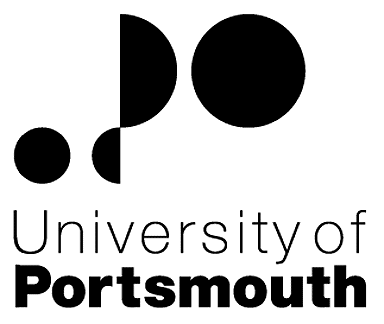 Academic RegistryData Analyst – Learner Analytics SpecialistZZ004050Information for CandidatesTHE POSTPlease see the attached job description and person specification.TERMS OF APPOINTMENTSalary is in the range £25,457 - £27,806 per annum and progress to the top of the scale is by annual increments payable on 1st April each year.  Salary is paid into a bank or building society monthly in arrears.Working hours are 37 per week.  Overtime is not normally payable but time off in lieu may be given. The working hours are normally from 8.30am to 5.15pm Monday to Thursday and 8.30am to 4.15pm Friday with one hour and ten minutes for lunch.  Specific times may vary according to the Department concerned.Annual leave entitlement is 32 working days in a full leave year. If you work less than 37 hours per week, your leave will be calculated on a pro-rata basis.  The leave year commences on 1 October and staff starting and leaving during that period accrue leave on a pro-rata basis.  In addition, the University is normally closed from Christmas Eve until New Year’s Day inclusive and on bank holidays.  It is a condition of the appointment for the proper performance of the duties of the post that the appointee will take up residence at a location such that they are able to fulfil the full range of their contractual duties.  This residential requirement will be expected to be fulfilled within twelve months of taking up the appointment.  The University has a scheme of financial assistance towards the cost of relocation, details of which can be found on the University website: http://www.port.ac.uk/departments/services/humanresources/recruitmentandselection/informationforapplicants/removalandseparationguidelinesThe Appointee will be entitled to join the Local Government Pension Scheme.  The scheme's provisions include an index-linked pension with an option to exchange some pension for a lump sum on retirement together with dependants’ benefits.  Contributions by the employee are subject to tax relief.There is a probationary period of six months during which new staff are expected to demonstrate their suitability for the post.There is a comprehensive sickness and maternity benefits scheme.
All interview applicants will be required to bring their passport or full birth certificate and any other 'Right to Work' information to interview where it will be copied and verified.  The successful applicant will not be able to start work until their right to work documentation has been verified.Under the University’s Insurance Policy we will take up references for candidates called for interview.  Your current employer reference must be your current line manager.  It is also a requirement of this policy that we take up references to cover the previous three years of your employment or study.The successful candidate will need to bring documentary evidence of their qualifications to Human Resources on taking up their appointment.To comply with UKVI legislation, non-EEA candidates are only eligible to apply for this post if it has been advertised for a total of 28 days. If the position has a requirement for Disclosure and Barring Service check (DBS), this will be stated in the advert.  The DBS Application Form will be provided once the selection process has been completed.All applications must be submitted by Midnight (GMT) on the closing date published. UNIVERSITY OF PORTSMOUTH – RECRUITMENT PAPERWORKJOB DESCRIPTIONPERSON SPECIFICATIONLegend  Rating of attribute: E = essential; D = desirable Source of evidence: AF = Application Form; S = Selection Programme (including Interview, Test, Presentation, References)JOB HAZARD IDENTIFICATION FORMManagers should use this form and the information contained in it during induction of new staff to identify any training needs or requirement for referral to Occupational Health (OH).Should any of this associated information be unavailable please contact OH (Tel: 023 9284 3187) so that appropriate advice can be given.Job Title:Data Analyst – Learner Analytics SpecialistFaculty/Centre:Academic RegistryDepartment/Service:Location:Academic Management Information DivisionPosition Reference No:ZZ004050Cost Centre:19675Grade:7Responsible to:Mr Phil Lowe, Senior Registrar Academic Management Information DivisionResponsible for:N/AEffective date of job description:25 May 2017Purpose of Job:To work with the project leads across five institutions and with key end-users to determine requirements for a Management Information Dashboard that is able to model and monitor the likely degree outcome for students based on key characteristics that can be presented in an clear and easy to use format, to ensure that key staff are able to utilise these dashboards.Key Responsibilities:To work with the project leads across five institutions and with key end-users to determine requirements for a Management Information Dashboard that is able to model and monitor the likely degree outcome for students based on key characteristics that can be presented in an clear and easy to use format.In fulfilling the above, to work with the Principal Business Intelligence Analysts and equivalent in designing and implementing the above dashboard, setting and using appropriate standards for data structures, design and quality.To specify the content and frequency of data time sets necessary to underpin the Dashboard which meets the defined needs of key end-users.Participating in functional testing.Developing user manuals/guides for end-users.Develop and deliver training of end users in use of the Dashboard.To agree and review on a regular basis objective and priorities with the Senior Academic Registrar or equivalent.Other duties as the Senior Registrar may reasonably require. Working Relationships (key individuals the job holder would be working with):Working  with and supporting:Senior Registrars in Academic RegistryDirector of PlanningProject Leads across five institutionsPrinciple Business Intelligence AnalystProgramme OfficeInformation ServicesBusiness Analysts and Application Development Staff in Information ServicesNoAttributesRatingSource1.Specific Knowledge & ExperienceExperience in writing user-guides for end-usersDAF,SPrevious experience in business analysis or some closely related activity gained from relevant employment in a UK HEIDAF,SKnowledge of IT systems and student records systems used in University or College settingsDAF,SExperience of working directly with, including training, end-users of IT systems or data reportsDAF,SGood working knowledge of business processes involving student administration in a UK HE contextDAF,SKnowledge of how to systematically analyse and identifying meaningful trends in large complex data setsEAF,SExperience of working with learning technologies including Learning Management Systems, content delivery platforms, Learning Record Stores, and relevant integration standards (e.g., xAPI, SCORM, AICC)DAF,SExperience of developing reports, interactive dashboards or data visualizationsEAF,SCommunicating the story of learning data to a non-technical audienceEAF,SExperience in project managementDAF2.Skills & AbilitiesAnalytical and problem-solving skillsEAF,SExcellent communication skills, both oral and writtenEAF,SGood inter-personal skillsEAF,SUtilizing and applying data analysis tools (e.g., exploratory, data mining, regression/predictive techniques, multivariate, cluster, network analysis, etc.) and statistical software specialization into projects (e.g., R, SPSS, SAS, etc.)EAF,SAn understanding of computer programing skills as applied to data acquisition, analysis, reporting, and visualization (R, Python, JSON, SQL, d3.js)DAF,SUtilizing and applying data warehousing skills, ETL processes, structured relational databases, and the combining of disparate data sourcesDAF,SUtilizing business intelligence tools to develop reports, visualizations, and interactive web based dashboards (e.g., Micro strategy, visual insight dashboard, Qlik view, Tableau, d3.js, etc.)DAF,SEvaluating data quality and designing processes to identify and working with colleagues to correct data quality issuesEAF,SProven ability to communicate effectively with technical and non-technical staff operating at all levelsEAF,SGood time-management skills and able to meet dead-linesEAF,SProven ability in the use of standard testing methodologies for systems and reportsDAF,S3. Qualifications, Education & TrainingA relevant degree level or higher qualification in which the storage, analysis and interpretation of human or learning data will have been a key componentEAF,SCertification to show competence in business and/or systems analysis or a related activity, perhaps gained from CPD type activitiesDAF,SDegree in IT or IT related disciplineDAF,S4.Other RequirementsCustomer focus and a desire to deliver a great serviceEAF,S,Team playerEAF,SPlease tick box(s) if any of the below are likely to be encountered in this role.  This is in order to identify potential job related hazards and minimise associated health effects as far as possible.  Please use the Job Hazard Information document in order to do this. Please tick box(s) if any of the below are likely to be encountered in this role.  This is in order to identify potential job related hazards and minimise associated health effects as far as possible.  Please use the Job Hazard Information document in order to do this. Please tick box(s) if any of the below are likely to be encountered in this role.  This is in order to identify potential job related hazards and minimise associated health effects as far as possible.  Please use the Job Hazard Information document in order to do this. Please tick box(s) if any of the below are likely to be encountered in this role.  This is in order to identify potential job related hazards and minimise associated health effects as far as possible.  Please use the Job Hazard Information document in order to do this.  International travel/Fieldwork                                          13.  Substances to which COSHH    regulations apply (including microorganisms, animal allergens, wood dust, chemicals, skin sensitizers and irritants)                                                   Manual Handling (of loads/people)                                                14.  Working at heightHuman tissue/body fluids (e.g. Healthcare workers, First Aiders, Nursery workers, Laboratory workers)15.  Working with sewage, drains, river or canal water                                                         Genetically modified Organisms                        16.  Confined spacesNoise > 80 DbA                                                 17.  Vibrating tools                                             Night Working     (between 2200 hrs and 0600 hrs)18.  DivingDisplay screen equipment (including lone working)19.  Compressed gasesRepetitive tasks (e.g. pipette use, book sensitization etc.)                                                         20.  Small print/colour codingIonising radiation/                                                                            non-ionising radiation/lasers/UV radiation                           Ionising radiation/                                                                            non-ionising radiation/lasers/UV radiation                           21.  Contaminated soil/bioaerosols10.  Asbestos and lead                                                         10.  Asbestos and lead                                                         22.  Nanomaterials                                           22.  Nanomaterials                                           11.  Driving on University business (mini-bus,    van, bus, forklift truck etc.)                                                11.  Driving on University business (mini-bus,    van, bus, forklift truck etc.)                                                23.  Workplace stressors (e.g. workload, relationships, job role etc.)                                           23.  Workplace stressors (e.g. workload, relationships, job role etc.)                                           12.  Food handling                                              12.  Food handling                                              24.  Other (please specify)                      24.  Other (please specify)                      Name (block capitals)Mr Phil LoweDateMay 2017Extension number3573